议 价 文 件浙江省肿瘤医院医疗保障背景墙项目浙江省肿瘤医院二○二三年六月浙江省肿瘤医院医疗保障背景墙项目一、项目名称和供应商资格条件1. 项目名称：浙江省肿瘤医院医疗保障背景墙项目。2. 供应商资格条件：（1）符合《中华人民共和国政府采购法》第二十二条规定条件；（2）公司具有独立的维保能力且信誉良好；（3）本项目不接受联合体议价。二、服务内容1.供应商应按采购人要求提供。2.具体规格按现场测量为准。报价方式浙江省肿瘤医院背景墙报价清单（数量为预估数量，最终数量按实结算）注：本次报价包含一切税费、运杂费、保险费、装卸落地费、保管费、节假日加班费、仓储费、二次搬运费（搬运至各区域所发生的全部费用）、人员食宿交通、专用工具费（若有）、安装费及完成本项目的可能涉及的所有费用.四、响应文件编制要求1. 响应文件包含报价、技术、商务资料不得少于叁份。2. 报价文件至少应包括以下内容（均需加盖公章）：（1）按本文件表格内所列内容报价（总价超4万予以作废）；（2）采购到货响应周期及相应优惠条件等；（3）供应商需要说明的其他报价说明。3. 商务文件至少应包括以下内容：证明其为合格供应商和所提供的为合格产品的有关资格证明文件（若适用），议价文件要求提供的其他资料等（均需加盖公章）：（1）法人授权委托书（附件1）；（2）法定代表人及受委托人的身份证复印件；（3）企业法人营业执照复印件；（4）主要业绩证明；（5）供应商认为需要的其他商务文件或说明。4. 技术文件至少应包括以下内容：针对本项目的技术和服务议价方案，招标文件要求提供的其他资料等（均需加盖公章）：（1）供应商应提供的技术资料；（2）供应商需要说明的其他文件和说明。5.保修期限：一年五、议价截止时间、议价时间及地点1. 递交议价文件截止时间：2023年6月19日（周 一 ）中午12：00前，逾期不再接受任何形式的报名。2．议价时间及地点：2023年6月19日下午1：303．投标地点：浙江省肿瘤医院行政楼417室4. 采用快递方式递交议价文件，必须对议价文件进行密封并在密封处加盖公章（并标注联系电话），快递费用由议价单位自理，不接受到付件。邮寄地址：杭州市拱墅区半山东路1号浙江省肿瘤医院行政楼（10号楼)403室。六、联系方式：1. 地址：杭州市拱墅区半山东路1号2. 联系方式：联系人：傅先生    联系电话：0571-88122139提醒：医院车位有限，请投标公司提前到院。                                                     浙江省肿瘤医院                                                   2023年6月12日附件1：授权委托书　本公司特委托姓名：____________，性别:_______身份证号:_____________________，作为我公司的合法代理人，全权代表我公司办理浙江省肿瘤医院                               相关事项，对委托人在办理上述事项过程中所签署的有关文件，我公司均予以认可，并承担相应的法律责任.　　委托期限:自签字之日起至上述事项办完为止.           法人代表：                                          公司名称:      年    月    日项目名称施工说明数量单位单价总价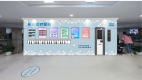 4*4镀锌钢管国标,两年以上不变形，不腐蚀，4x4镀锌钢管（壁厚1.5cm,国标，两年不变形，不腐蚀）12根背景木工板正面铺底10张2.5mm铝板木工板上面铺底10张画面UV铝板上面UV17.5平方杭州医疗保障迷你发光字6个结算比例+导地就医等软膜灯箱6块资料插盒白色亚克力+白色亚克力1套摄灯6个制作安装制作需5天左右 1个共计：